俄勒岡州表現計畫根據2004年《殘疾人教育法》(IDEA)，俄勒岡州教育部(ODE)必須向特殊教育方案辦公室(OSEP)提交一份為期六年的州表現計畫(SPP)。OSEP制定了主要的業績衡量標準，稱為指標，以衡量各項遵守情況和結果。OSEP為合規指標設定目標，ODE為結果指標設定目標。SPP必須包括每個結果指標的相應目標。ODE每年在年度執行情況報告(APR)中報告在實現這些指標方面取得的進展。ODE必須每六年審查一次成果目標，並讓主要合作夥伴參與制定新的目標。ODE目前正在尋求與必須建立目標的指標相關的回饋，並將於2021年12月舉行公開回饋會議，討論與該指標相關的資料。請參閱ODE州特殊教育績效計畫和年度報告網頁，獲取更多資訊並註冊公共回饋會議。您也可以通過以下方式，在不參加會議的情況下提供回饋：調查連結。指標會衡量什麼，為什麼重要？指標C6報告了12月1日接受綜合社會服務方案服務的兒童與該州出生至3歲兒童人數的百分比。這一指標的資料顯示了EI/ECSE方案為嬰兒和幼兒在出生至2歲期間開展兒童尋找活動的情況。  如果資料較差，表明兒童尋找活動需要在某些方面做出努力。資料來源是什麼？在IDEA的IDEA章618下收集的資料（IDEA C部分兒童計數及設置，在EDFacts中繼資料和處理系統（EMAPS））和人口普查資料（作為分母）。是否需要為該指標設置或重置基本線？不用。俄勒岡州隨著時間的推移表現如何？新的目標是什麼？在我們收到合作夥伴的來信之前，ODE不會設定新的目標。有幾種方法可以設定新的目標。可以根據最終資料設定百分比增長，或者檢查一段時間的趨勢，並根據趨勢做出預測。關於設置目標的一些有用資訊：目標旨在支援改善兒童和家庭的成果和結果。這些目標應該觸手可及，但仍顯示出增長趨勢。 改變需要時間。在創建目標時，可以牢記這一觀念。例如，目標可能連續幾年保持不變，然後在最終目標年(FFY2025)略有改善。或者，目標可以顯示每年略有改善.示例A例A顯示了逐漸增加的趨勢。例B例B顯示增長更加迅速的情況。如果您需要更多關於該指標的資訊以便提供回饋，請聯繫：Bruce Sheppard, 教育專家，郵箱bruce.sheppard@ode.state.or.us 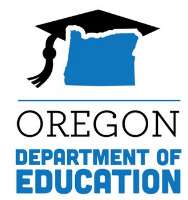 州表現計畫（SPP）概況介紹指標C6: 尋找兒童（出生到三歲）州表現計畫（SPP）概況介紹指標C6: 尋找兒童（出生到三歲）州表現計畫（SPP）概況介紹指標C6: 尋找兒童（出生到三歲）州表現計畫（SPP）概況介紹指標C6: 尋找兒童（出生到三歲）FFY2005201420152016201720182019目標≥.基線2.20%2.30%2.30%2.40%2.40%2.40%日期1.78%2.59%2.61%2.74%2.92%3.17%3.27%FFY202020212022202320242025目標≥.2.40%2.50%2.50%2.60%2.60%2.70%FFY202020212022202320242025目標≥.1.40%2.60%2.80%3.00%3.20%3.40%